Консультация для родителей«Игра как средство развития ребенка дома»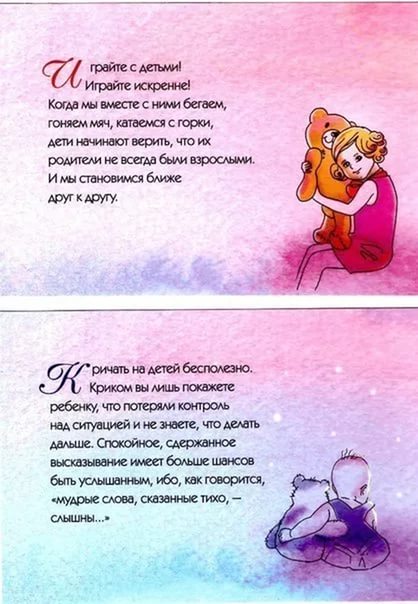 «Игра — это огромное светлое окно, через которое в духовный мир ребенка вливается живительный поток представлений, понятий об окружающем мире. Игра — это искра, зажигающая огонек пытливости и любознательности».                                                                                                        Сухомлинский В.А.
Детство – это не только самая счастливая и беззаботная пора в жизни человека, это пора становления будущей личности. Поэтому так важны для ребенка умные, полезные игры, которые развивают, воспитывают и приучают к здоровому образу жизни. Игра – это ведущий вид деятельности ребенка. В игре развиваются все психические процессы (память, мышление, творческие способности и т.д.). Огромное влияние игра оказывает на умственное развитие, речевое развитие, физическое развитие. То есть, игра способствует гармоничному развитию личности.Как говорил великий педагог Лев Семенович Выготский «Игра – генетическая основа, источник, корень всякого творчества, его подготовительная ступень». 
А для любого ребенка игра –  это основной способ познания мира и своего места в этом мире. Именно в игре ребенок растет и развивается как личность, приобретает навыки общения и поведения в обществе. И с самых ранних лет жизни надо ставить ребенка в такие условия, чтобы он как можно больше играл. И задача взрослых не только не мешать играм ребенка, но и создавать развивающую игровую среду, учить ребенка играть в самые разные игры.
Казалось бы, что интересного может быть в привычном до мелочей доме, однако при определенном энтузиазме можно превратить домашние игры в самые увлекательные и желанные для вашего малыша. Итак, во что можно поиграть дома?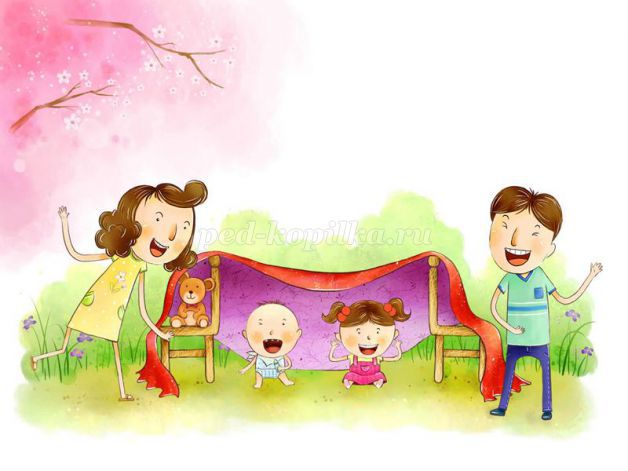 Игры нашего детства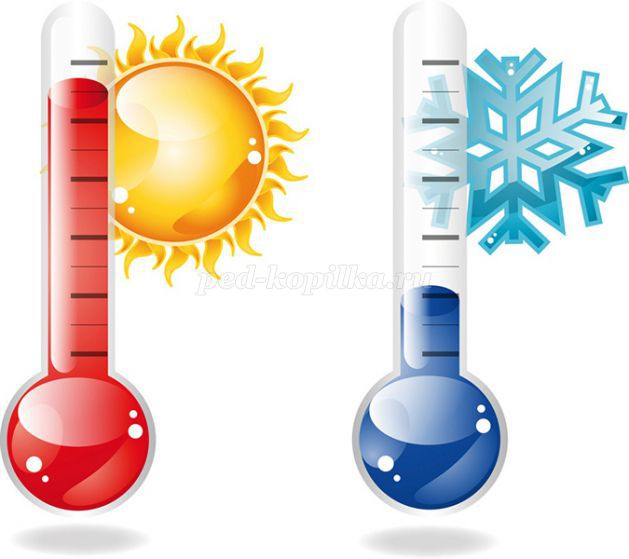 
«Холодно-горячо»
Самая распространенная и очень интересная игра, когда один участник прячет определенный предмет в доме, а второй его ищет, руководствуясь подсказками. Направлять можно по мере удаления или приближения к объекту, говоря «холодно» или «горячо» соответственно. Задействуйте свои актерские способности, придав словам «прохладно» и «ты не замерз?» нужную интонацию. Еще более интересной станет игра, если спрятать не только сам предмет, но и подсказки. Сначала находится первая подсказка, где может быть рисунок или указатель верного направления, затем вторая и т.д. Попробуйте так же спрятать сюрприз – ребенок будет в восторге!Игры на внимание, развитие воображения, фантазии
«Историческое путешествие»
Разместите по квартире разные предметы и дайте им определенные названия. Например, миска – это море, подушка – горы, а большой надувной матрас – пустыня Гоби. Расскажите ребенку историю, где он является главным героем, а затем отправляйтесь в путешествие, проходя дремучие леса в виде ряда стульев и покоряя вершину мягкого Эвереста. В качестве героя-путешественника можно взять машинку или куклу, а также разнообразить игру, нарисовав самую настоящую карту сокровищ с указанием нужного маршрута.«Крокодил»Особенно интересно, если участвуют несколько человек. Загадывается слово, а затем разыгрывается пантомима с целью донести до участников его смысл. Одним из вариантов игры является словесное представление загаданного предмета и его применения без прямого указания нужного слова.Игры на развитие внимания, сообразительности
«Птица - не птица»
Взрослый читает стишки. Задача детей внимательно слушать и, если прозвучит слово, обозначающее не птицу, подать сигнал - топать или хлопать. Обязательно спросите ребенка, что неправильно. Уточните: «А муха - это кто?"Прилетели птицы: 
Голуби, синицы, 
Мухи и стрижи... 
Прилетели птицы: 
Голуби, синицы, 
Аисты, вороны, 
Галки, макароны.
Прилетели птицы: 
Голуби, синицы, 
Лебеди, куницы, 
Галки и стрижи, 
Чайки и моржи.
Прилетели птицы: 
Голуби, синицы, 
Чайки, пеликаны, 
Майки и орланы.
Прилетали птицы: 
Голуби, синицы, 
Цапли, соловьи, 
Окуни и воробьи.
Прилетели птицы: 
Голуби, синицы, 
Утки, гуси, совы, 
Ласточки, коровы.
Прилетели птицы: 
Голуби, синицы, 
Палки и стрижи, 
Бабочки, чижи, 
Аисты, кукушки, 
даже совы-сплюшки, 
лебеди и утки - 
и спасибо шутке!Игра "Третий лишний" 
В этой игре дети учатся классифицировать предметы по признакам, заданным в условиях. Детям 3-5 лет условия более простые. Например: Взрослый говорит три слова - сова, ворона, лиса. Ребенок должен быстро в уме проанализировать эти три слова и определить, что все три слова относятся к живой природе, однако, сова и ворона - птицы, а лиса - нет. Следовательно, лиса здесь лишняя. Еще примеры: - молоко, сок, хлеб - все три слова означают съедобное. Но молоко и сок - пьют, а хлеб кушают;  - машина, лошадь, трамвай; - шапка, платок, сапоги; - роза, береза, ёлка.
Ролевые игрыДети обожают ролевые игры. Они обыгрывают ситуации, взятые из жизни, что имеет и познавательный и развивающий характер. Но есть небольшие различия в восприятии ролевой игры в раннем и в дошкольном возрасте.
Ребенок в раннем возрасте просто копирует поведение взрослого и для него ролевая игра — это большей мерой действие, а не сама роль, как такова. Игрушки же — лишь вещи, заменяющие те, которые используют взрослые. Поэтому, если Вы будете играть с ребенком во врача, то не требуйте от него, слишком многого. Он будет Вас проверять, лечить, но вживаться в роль он, ни в коем случае не будет. Если же ребенок старше, то действия для него уже не будут столь важны. Главное — распределить роли и прожить то, с чем сталкиваются ежедневно взрослые.Игра «Дочки-матери наоборот»Отличная ролевая игра для детей любого возраста.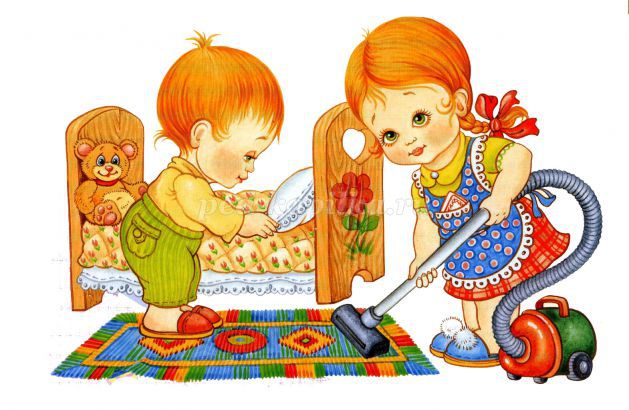 Вы должны будете сыграть дочку или сына, а Ваше чадо — родителя. Это отличная возможность для вас побывать на месте друг друга. Вы можете капризничать и баловаться. Ребенок же в свою очередь узнает, что Вы чувствуете, когда он сам не слушается. Таким образом, дети будут лучше Вас понимать, а возможно у них еще и появится интерес к домашним делам!Игра на развитие творческих способностей, мелкой моторики.
Сделай красоту! 
Выдайте ребенку различные предметы: пуговицы, ракушки, лоскуты, оберточную бумагу, пенопласт, бусины, картон, клей, пластилин и т.п. Предложите создать из всего этого что-то очень красивое. Не вмешивайтесь в работу: ни советов, ни идей. Помогайте лишь крепить, держать, вырезать, сгибать.Можно еще долго говорить о разных играх,но главное для Вас —прислушиваться к интересами потребностям своего ребенка, понимать,что ему уже интересно, а к чему его еще стоит приобщить.И тогда, поверьте,Вы будете для него отличным родителеми прекрасным другом! А что еще нужно?..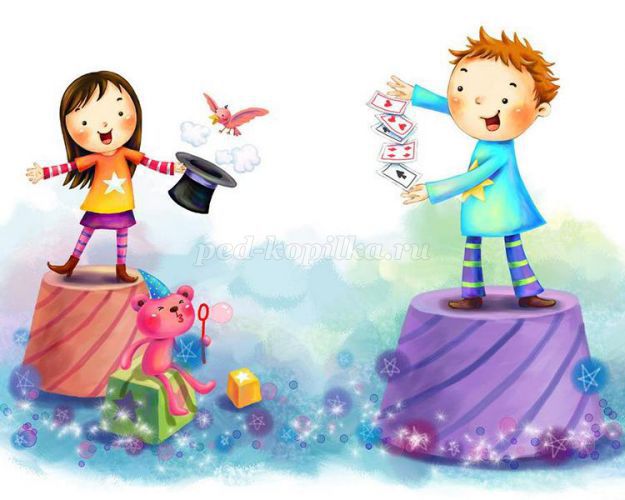 